Рекомендации  «Что способствует  успешному   учению?» 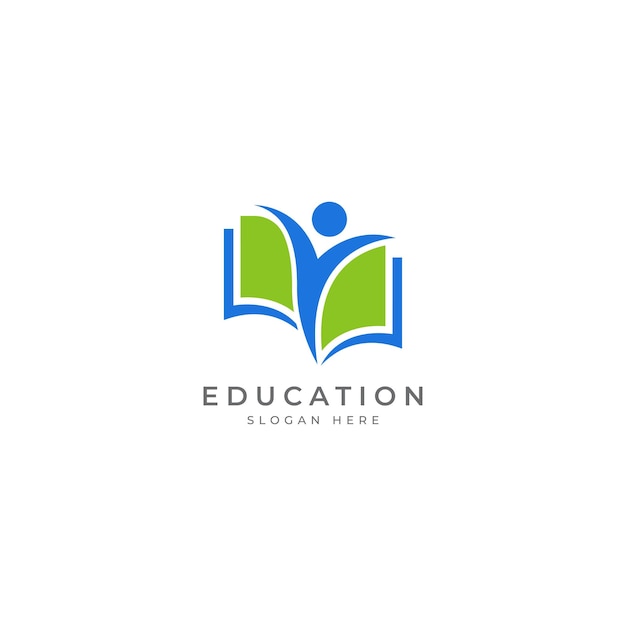 Уважение личности  учащегося. Создание на уроках атмосферы доброжелательности, психологической безопасности. Практико-ориентированный характер обучения. Разнообразие форм и методов преподавания. Чередование и разнообразие видов деятельности. Использование приёмов с целью активизации познавательной и мотивационной стороны учебной  деятельности. Учёт образовательного потенциала учащихся. Обучение в «зоне ближайшего развития». Создание «ситуации успеха», постоянное стимулирование каждого учащегося  за любой успех. Использование технологий рефлексивного обучения: отслеживание в процессе урока уровня понимания учениками учебного материала, особенностей психологического состояния (степени усталости, утомляемости, заинтересованности). Одинаково доброе отношение педагогов ко всем учащимся, отсутствие стереотипов во взаимодействии с учениками. Учащийся должен знать, что его никогда не коснется негативным образом учительская власть  и что он может рассчитывать на объективный подход при оценке его деятельности. Сочетание педагогической требовательности и систематического контроля с «педагогическим оптимизмом». Опора на положительные стороны личности учащегося. Личность, поступки, выражения и решения учителя должны быть привлекательны для учеников. Создание комфортного психологического климата  в классе. Регулярное взаимодействие с родителями и совместная работа с ними по воспитанию и обучению детей. 